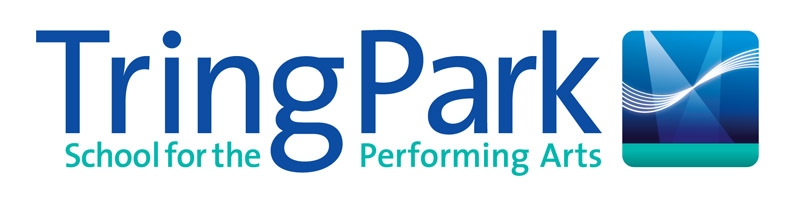 Equal Opportunities Monitoring FormThis form will help our school to follow the recommendations of the Equal Opportunities Commission, the Commission for Racial Equality and the Disability Rights Commission that employers should monitor selection decisions to assess whether equality of opportunity is being achieved.  The information on the form will be treated as confidential and used for statistical purposes only.  The form will not be treated as part of your application.Name:			…………………………………………………………………………………Job applied for:	…………………………………………………………………………………Department:		…………………………………………………………………………………Date:			…………………………………………………………………………………Gender information:	     Female				      Male		Ethnic origin information:  These categories are not about nationality, place of birth or citizenship.  They relate to broad ethnic group categories as recommended by the CRE.  When you have read them all, please tick the box that most accurately describes you.Disability information: Please complete the section below if you consider that you should have a disability that requires the Trust to make any reasonable adjustments for you to attend interview. This section is optional and will not be used in the selection process.AsianBlackWhiteIndian origin			Pakistani origin		Bangladeshi origin   	Chinese origin		 origin	African origin	Other black origin		Black British originWhite BritishIrishOther White originOther ethnic origin (please describe):Other ethnic origin (please describe):Other ethnic origin (please describe):